02/05/2023, 10:56BionexoRESULTADO – TOMADA DE PREÇON° 2023184TP36480HEAPAO Instituto de Gestão e Humanização – IGH, entidade de direito privado e sem fins lucrativos,classificado como Organização Social, vem tornar público o resultado da Tomada de Preços, com afinalidade de adquirir bens, insumos e serviços para o HEAPA - Hospital Estadual de Aparecida deGoiânia, com endereço à Av. Diamante, s/n - St. Conde dos Arcos, Aparecida de Goiânia/GO, CEP:74.969-210.Bionexo do Brasil LtdaRelatório emitido em 02/05/2023 10:55CompradorIGH - HUAPA - HOSPITAL DE URGÊNCIA DE APARECIDA DE GOIÂNIA (11.858.570/0004-86)AV. DIAMANTE, ESQUINA C/ A RUA MUCURI, SN - JARDIM CONDE DOS ARCOS - APARECIDA DE GOIÂNIA, GO CEP:74969-210Relação de Itens (Confirmação)Pedido de Cotação : 282913885COTAÇÃO Nº 36480 - ACESSORIOS DE EQUIPAMENTOS MEDICOS - HEAPA ABR/2023Frete PróprioObservações: -*PAGAMENTO: Somente a prazo e por meio de depósito em conta PJ do fornecedor. *FRETE: Só serãoaceitas propostas com frete CIF e para entrega no endereço: AV. DIAMANTE, ESQUINA C/ A RUA MUCURI, JARDIM CONDEDOS ARCOS, AP DE GOIÂNIA/GO CEP: 74969210, dia e horário especificado. *CERTIDÕES: As Certidões Municipal,Estadual de Goiás, Federal, FGTS e Trabalhista devem estar regulares desde a data da emissão da proposta até a data dopagamento. *REGULAMENTO: O processo de compras obedecerá ao Regulamento de Compras do IGH, prevalecendo esteem relação a estes termos em caso de divergência.Tipo de Cotação: Cotação NormalFornecedor : Todos os FornecedoresData de Confirmação : TodasFaturamentoMínimoPrazo deEntregaValidade daPropostaCondições dePagamentoFornecedorFrete ObservaçõesDMI Material Medico Hospitalar LtdaGOIÂNIA - GODilamar Tome da Costa - (62) 3541-3334dmigyn@hotmail.com2dias após12R$ 300,000010/05/202330 ddlCIFCIFnullnullconfirmaçãoMais informaçõesHIPROMED-MORIAH COMERCIO,IMPORTACAO E SERVICOS LTDABELO HORIZONTE - MG7 dias apósconfirmaçãoR$ 1.000,000028/04/202330 ddlDANIEL REIS - 31 2551-5525vendas01@hipromed.com.brMais informaçõesMedcom Comercio De Medicamentos HospitAlares L TdaGOIÂNIA - GO3 dias apósconfirmação34R$ 200,0000R$ 150,000024/05/202305/05/202330/60/90 ddlCIFnullEllem Santos - (62) 3226-6923tatiane.correa@medcomerce.com.brMais informaçõesPablo Ferreira Dos Santos 04079917198GOIÂNIA - GO5dias apósPablo Ferreira Santos - 6238771635pasan@pasanhospitalar.comMais informações30 ddlCIFnullconfirmaçãoProgramaçãode EntregaPreçoUnitário FábricaPreçoValorTotalProdutoCódigoFabricanteEmbalagem Fornecedor Comentário JustificativaRent(%) QuantidadeUsuárioCABO PARA PLACADE RETORNOPARA BISTURIELETRONICOMARCACOMPATIVEL COMWENDaniellyEvelynPereira DaCruzCABO PARAPLACAPACI3.0MTDMI MaterialMedicoHospitalarLtdaR$R$R$996,0000251832-UNIDADEnullnull--3 Unidade332,0000 0,0000PC08, COVIDIEN28/04/202316:02SERINGA DEVIDRO 10ML NAOESTERIL SEMAGULHA ->SERINGAHIPODERMICA DEDaniellyEvelynPereira DaCruzSERINGA VIDROLUER SLIP 10MLARTIGLASS -REF. LG10,CIRURGICAFERNANDESDMI MaterialMedicoHospitalarLtdaR$R$R$128,0000178089-PC5 Unidade25,6000 0,000028/04/202316:0210 ML - VIDRO -UNIDADETotalParcial:R$8.01.124,0000Total de Itens da Cotação: 19Total de Itens Impressos: 2Programaçãode EntregaPreçoUnitário FábricaPreçoValorTotalProdutoCódigoFabricanteEmbalagem Fornecedor Comentário JustificativaRent(%) QuantidadeUsuário3CABO PARA SERRA 39281DE GIGLE PAR SC --CABO P/ SERRADE GIGLICXHIPROMED-MORIAHnull-R$R$2 UnidadeR$136,7000DaniellyEvelyn68,3500 0,0000https://bionexo.bionexo.com/jsp/RelatPDC/relat_adjudica.jsp1/3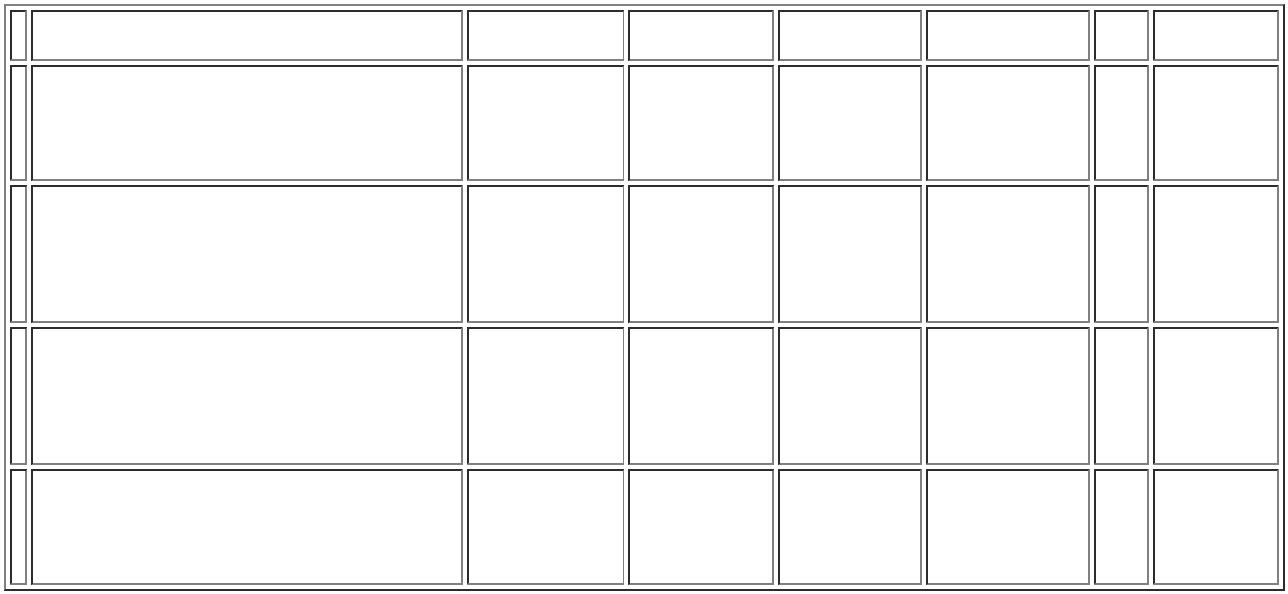 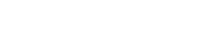 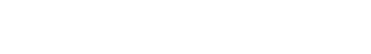 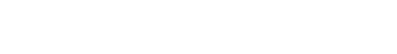 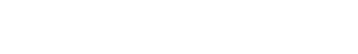 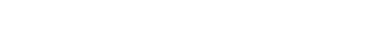 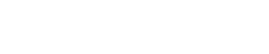 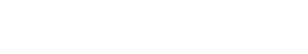 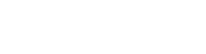 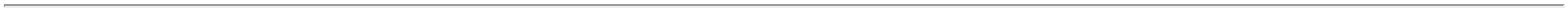 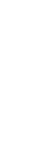 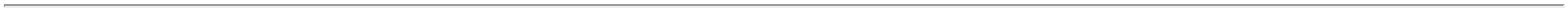 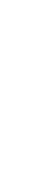 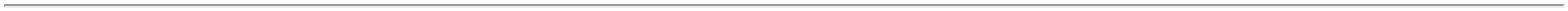 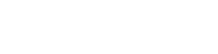 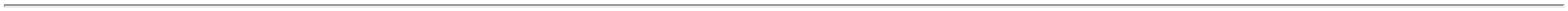 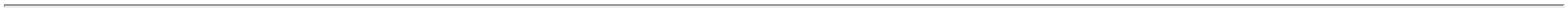 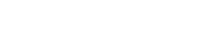 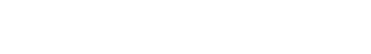 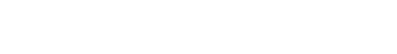 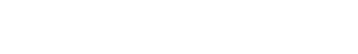 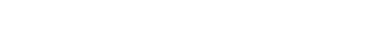 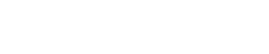 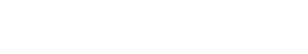 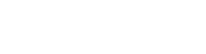 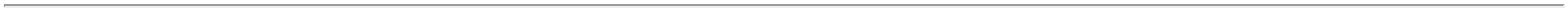 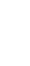 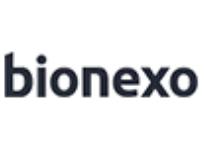 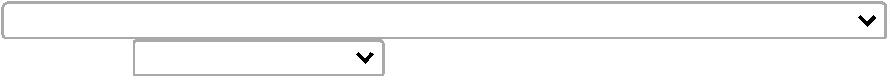 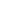 02/05/2023, 10:56Bionexo1280(UNIDADE) -ABCCOMERCIO,IMPORTACAOE SERVICOSLTDAPereira DaCruz28/04/202316:02CABO P\PLACAPACIENTEP\BISTURI MARCADELTRONIX B-3600SM -> CABOPARA PLACAPACIENTEDaniellyEvelynPereira DaCruzHIPROMED-MORIAHCOMERCIO,IMPORTACAOE SERVICOSLTDACABO DE PLACACOMPATIVELWEM - SM,VEMEDCOMPATIVEL COMBISTURIR$R$R$620,0000438720-CXnull-2 Unidade310,0000 0,0000ELETRONICOMICRO28/04/202316:02PROCESSADO DAMARCADELTRONIX.MODELO B-3600SM - UNIDADEDaniellyEvelynPereira DaCruzLamina Aco InoxMD deLaringoscopioConvencionalMacintosh 3 -MDHIPROMED-MORIAHCOMERCIO,IMPORTACAOE SERVICOSLTDALAMINA P/LARINGOSCOPIOFIBRA OTICAARTICULADA(MCCOY) 03;1 - Não atende acondição depagamento/prazo.R$R$R$9600716007369489---CXCXCXnullnullnull1 Unidade1 Unidade3 Unidade1.180,0000 0,00001.180,000028/04/202316:02DaniellyEvelynPereira DaCruzLamina Aco InoxMD deLaringoscopioConvencionalMacintosh 4 -MDHIPROMED-MORIAHCOMERCIO,IMPORTACAOE SERVICOSLTDA;1 - Nãorespondeu e-mailde homologação.2 - Não atende a 1.180,0000 0,0000condição depagamento/prazo.LAMINA P/LARINGOSCOPIOFIBRA OTICAARTICULADA(MCCOY) 04R$R$R$1021.180,000028/04/202316:02DaniellyEvelynPereira DaCruzHIPROMED-MORIAHCOMERCIO,IMPORTACAOE SERVICOSLTDALAMPADA P/LAMINA DELARINGO FIBRAOPTICA 2,5VROSCA GROSSALAMPADA DELARINGOSCOPIOADULTO - KMYR$R$R$66,00001-22,0000 0,000028/04/202316:02TotalParcial:R$9.03.182,7000Total de Itens da Cotação: 19Total de Itens Impressos: 5Programaçãode EntregaPreçoUnitário FábricaPreçoValorTotalProdutoCódigoFabricanteEmbalagem Fornecedor Comentário JustificativaRent(%) QuantidadeUsuárioLIGADURA CLIPEXTRA 300.C/6CLIPS DE TITANIO-> LIGADURA CLIPEXTRA LT 300.COM 18 E/OU 20CARTUCHOS. COM6PEQUENOSDaniellyEvelynPereira DaCruzCLIPS DE TITANIO.COM VISOR.USADO PARAMICROCIRURGIA EREIMPLANTES.COMPATIVEL COMEQUIPAMENTO.EMBALADO EMPAPEL GRAU;1 - Nãorespondeu e-mailde homologação.2 - Não atende a 47,1900 0,0000condição depagamento/prazo.CLIP LIGACLIPMED./GRD.6UNID LT300,J&J ENDO, J&JETHICONMedcomComercio DeMedicamentosHospit AlaresL TdaR$R$R$1338941-CRTnull50 Unidade2.359,500028/04/202316:02CIRURGICO E COMREG. NO MS.(UNIDADE DECARTUCHO -UNIDADETotalParcial:R$50.02.359,5000Total de Itens da Cotação: 19Total de Itens Impressos: 1Programaçãode EntregaPreçoUnitário FábricaPreçoValorTotalProdutoCódigoFabricanteEmbalagem Fornecedor Comentário JustificativaRent(%) QuantidadeUsuário;1,2,3,5 E 6 - Nãoatende acondição deDaniellyEvelynPereira DaCruzCABO DELARINGOADULTOCABOLARINGOSCOPIOADULTOCONVENCIONAL -UNIDADEPablo FerreiraDos Santos04079917198R$R$R$529,05001425185746--01nullnullpagamento/prazo.4 - Nãorespondeu e-mailde homologação.3 Unidade2 UnidadeCONVENCIONAL.JG MORIYA -JG MORIYA176,3500 0,0000-28/04/202316:027LAMINA P/LARINGOSCOPIOCURVA N 2ESTERIL ->EMBALADALAMINAUNPablo FerreiraDos Santos04079917198;1,2,4,5,6 - Nãoatende acondição deR$R$R$259,9000DaniellyEvelynPereira DaCruzLARINGO CURVACONVENCIONALACO INOX 2 -MD - MD129,9500 0,0000pagamento/prazo.7 - NãoINDIVIDUALMENTErespondeu e-mailhttps://bionexo.bionexo.com/jsp/RelatPDC/relat_adjudica.jsp2/3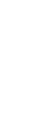 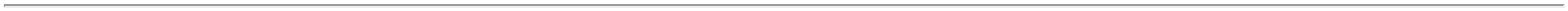 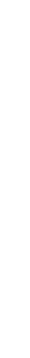 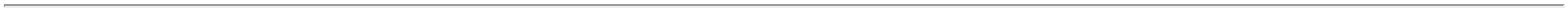 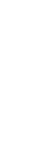 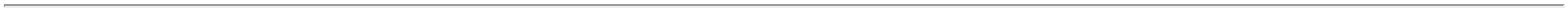 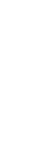 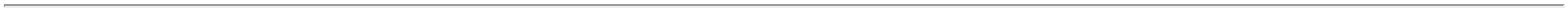 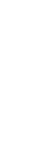 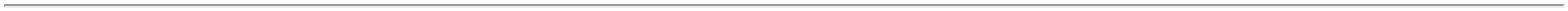 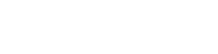 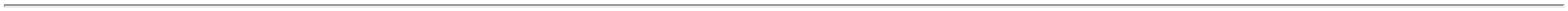 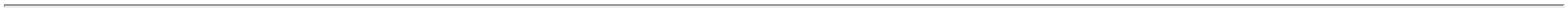 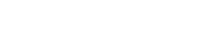 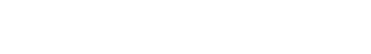 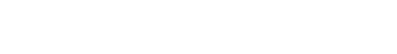 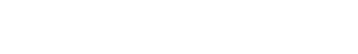 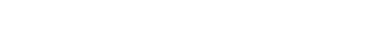 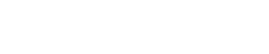 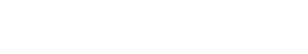 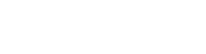 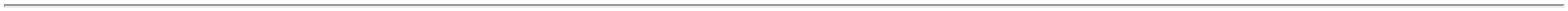 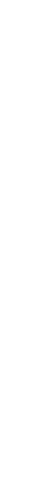 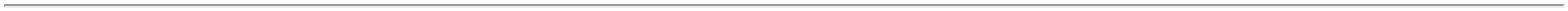 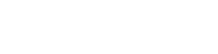 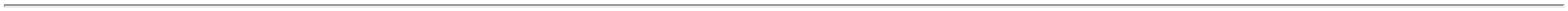 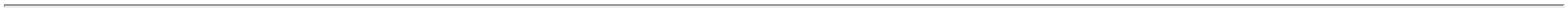 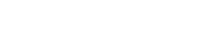 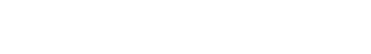 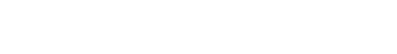 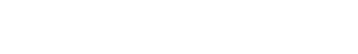 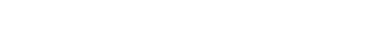 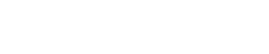 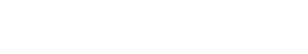 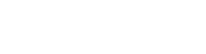 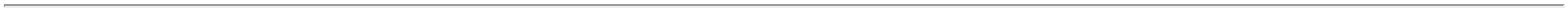 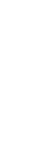 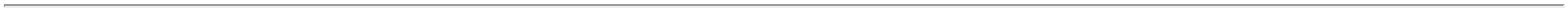 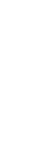 02/05/2023, 10:56BionexoEM AÇOINOXIDÁVEL QUEPERMITA Ade homologação.3 - Respondeufrete FOB.28/04/202316:02ESTERILIZAÇÃOEM AUTOCLAVE; -ACABAMENTOFOSCO PARAIMPEDIR AREFLEXÃO DA LUZ;-PROVIDA DELÂMPADA COMUMDE ALTALUMINOSIDADE ESUBSTITUIVEL; -COMPATÍVEL COMCABO DELARINGOSCÓPIOUTILIZADO NAUNIDADE .;1,2,4 e 5 - Nãoatende acondição deLAMINA P/LARINGOSCOPIOCURVA N 5 ->LAMINA PARALARINGOSCOPIOEM ACO INOXCURVA N 5 -DaniellyEvelynPereira DaCruzLAMINALARINGO CURVACONVENCIONALACO INOX 5 -MD - MDPablo FerreiraDos Santos04079917198pagamento/prazo.6 - Nãorespondeu e-mailde homologação.R$R$R$389,8500814655-01null3 Unidade129,9500 0,000028/04/202316:023- Respondeufrete FOB.UNIDADEMEDIDOR DEPRESSAOARTERIAL DIGITALAUTOMATICOBRACO 22-32CM -->COM INFLAGEME DESINFLAGEMAUTOMATICA,BRAÇADEIRAADULTO 22-32 CMDIAMETRO; VISORDE CRISTALLIQUIDO. METODODEOSCILOMÉTRICOASSOCIADO ATECNOLOGIAFUZZYLOGIC;LIMITE DEDaniellyEvelynPereira DaCruzAPARELHO DEPRESSAODIGITAL DE;1 ao 3 - Nãoatende acondição dePablo FerreiraDos Santos04079917198R$R$R$391,78001519767-UNnull2 Unidade195,8900 0,0000BRACO - G-TECHpagamento/prazo.-G-TECH28/04/202316:02MEDIÇÃO 30MMHG PARASISTÓLICA A 280MMHGDIASTÓLICA;FONTE DEALIMENTAÇÃOPILHAS TIPO AA --UNIDADEDaniellyEvelynPereira DaCruzVALVULAMEDICINALO2/ARGONIO(NIPLE) -PROTEC -PROTECVALVULA DEMEDICINALP/POSTO DEOXIGENIO -UNIDADE;1 - Respondeufrete FOB. 2,3 e 4- Não atende acondição dePablo FerreiraDos Santos04079917198R$R$R$299,90001838727-UNnull5 Unidade59,9800 0,0000pagamento/prazo.28/04/202316:02VALVULA DEMEDICINALP/POSTO DEVACUO ->VALVULA DEMEDICINAL P/POSTO DE VACUO(SAIDA REDEVACUO) -DaniellyEvelynPereira DaCruzVALVULAMEDICINAL VAC(NIPLE) -PROTEC -PROTEC;1 - Respondeufrete FOB. 2,3 e 4- Não atende acondição dePablo FerreiraDos Santos04079917198R$R$R$299,90001938726-UNnull5 Unidade59,9800 0,0000pagamento/prazo.28/04/202316:02UNIDADETotalParcial:R$20.02.170,3800Total de Itens da Cotação: 19Total de Itens Impressos: 6TotalGeral:R$87.08.836,5800Clique aqui para geração de relatório completo com quebra de páginahttps://bionexo.bionexo.com/jsp/RelatPDC/relat_adjudica.jsp3/3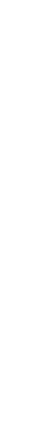 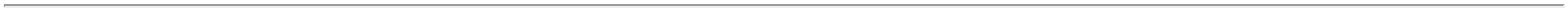 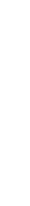 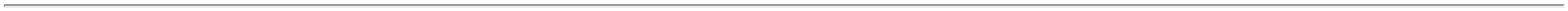 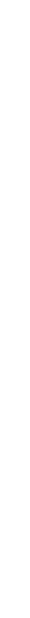 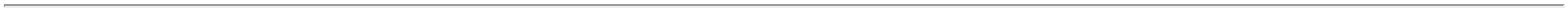 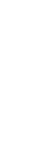 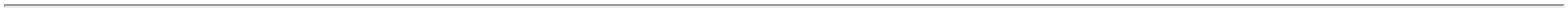 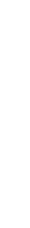 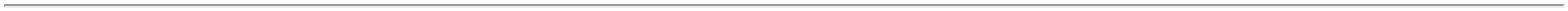 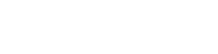 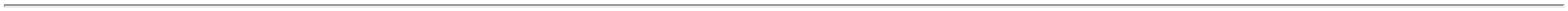 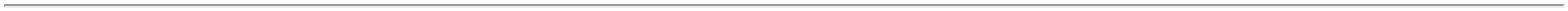 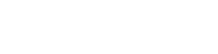 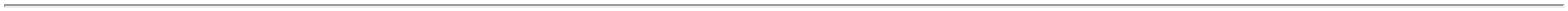 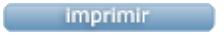 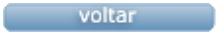 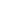 